10.12.2014года в МАДОУ №6 в рамках XI Всероссийской акции «Спорт – альтернатива пагубным привычкам» прошло мероприятие для родителей «Ярмарка нетрадиционного физкультурного оборудования» для занятий с дошкольниками в семье. Оборудование было изготовлено педагогами и родителями ДОУ.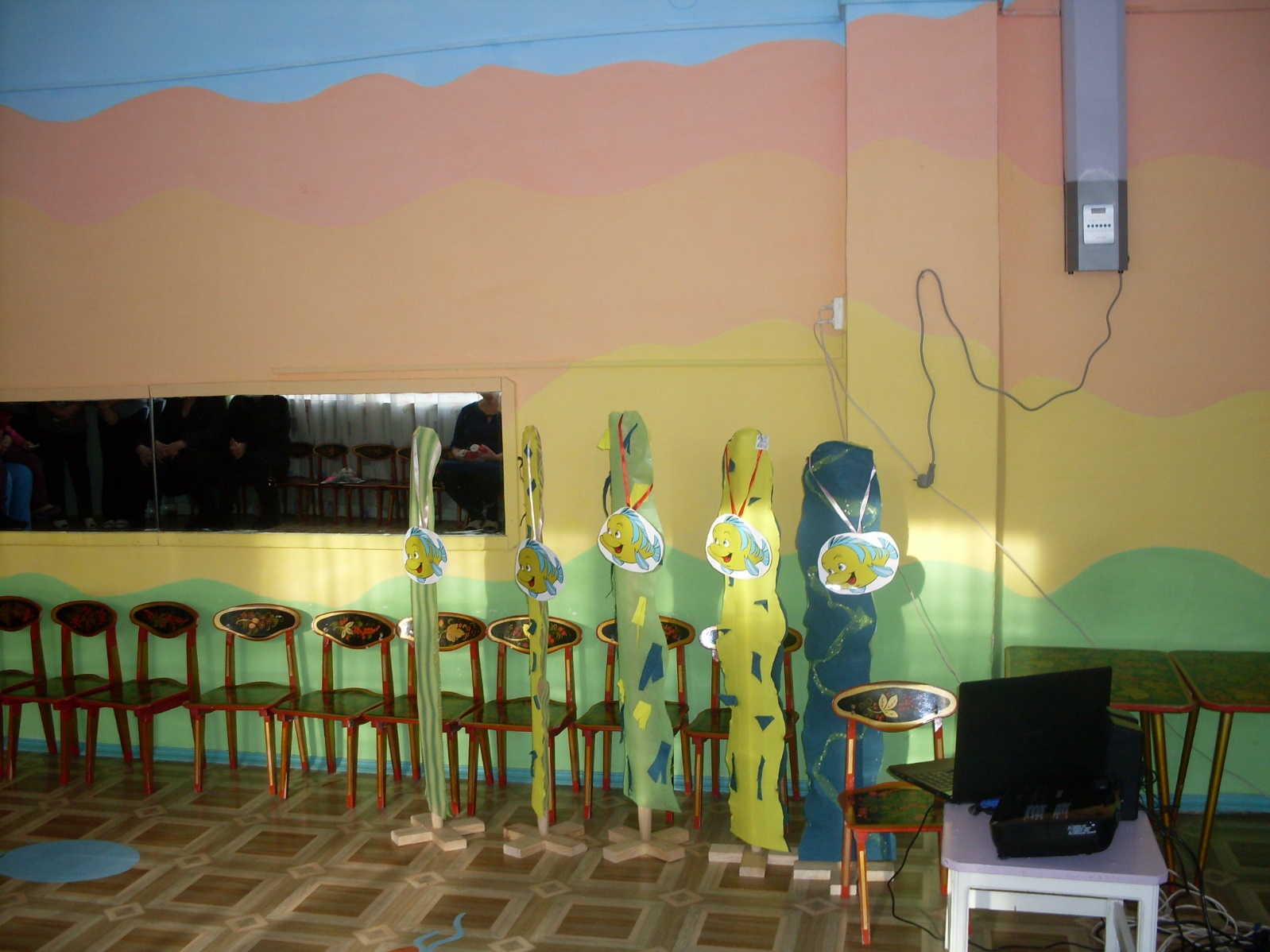 Инструктор по физической культуре Белоглазова О.Н. и воспитатель 1 младшей А группы Шабельникова Н.А. рассказали о значении нестандартного физкультурного оборудования, его видах и способах применения. Рассказ сопровождался показом мультимедийной презентацией.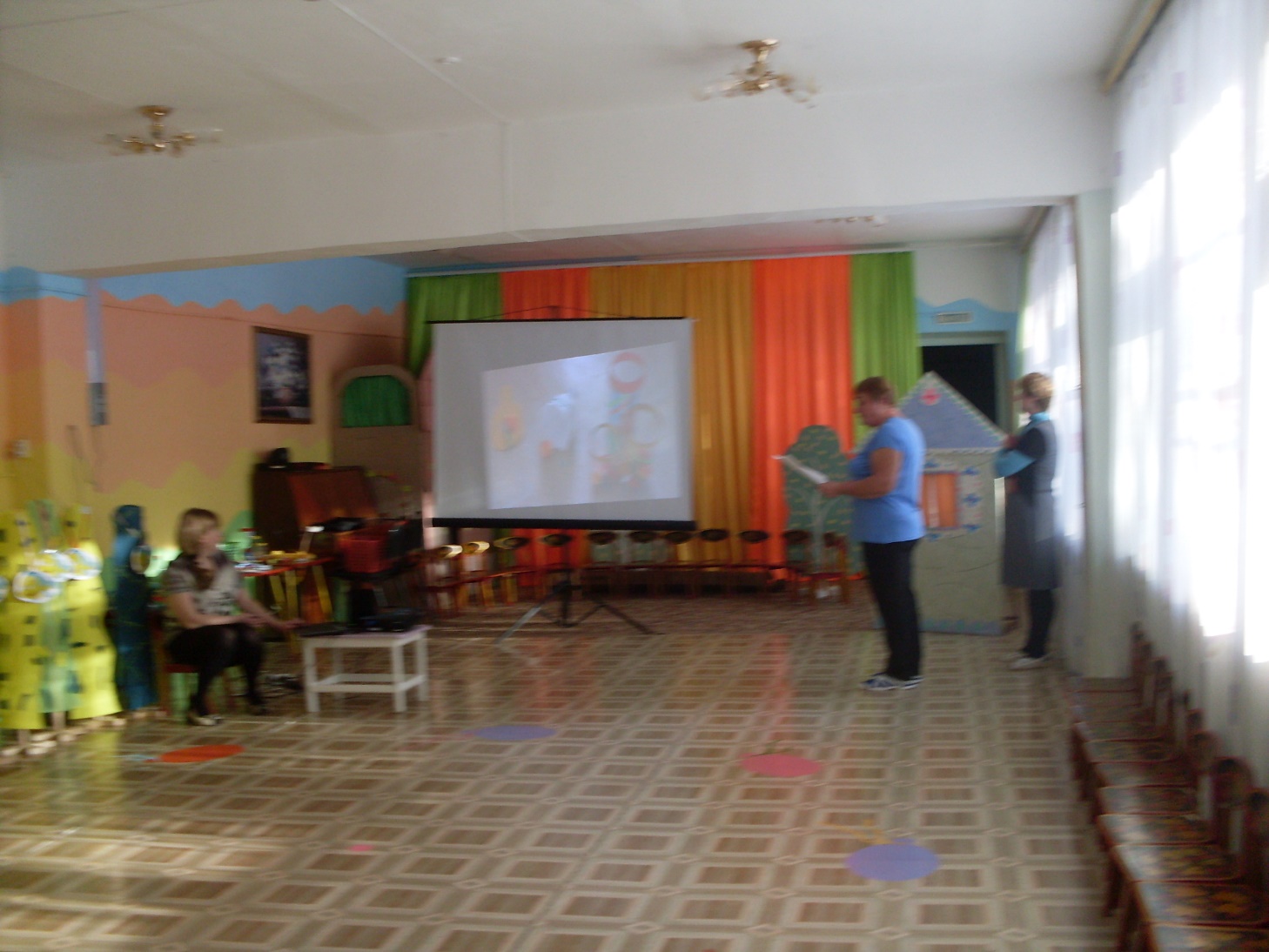 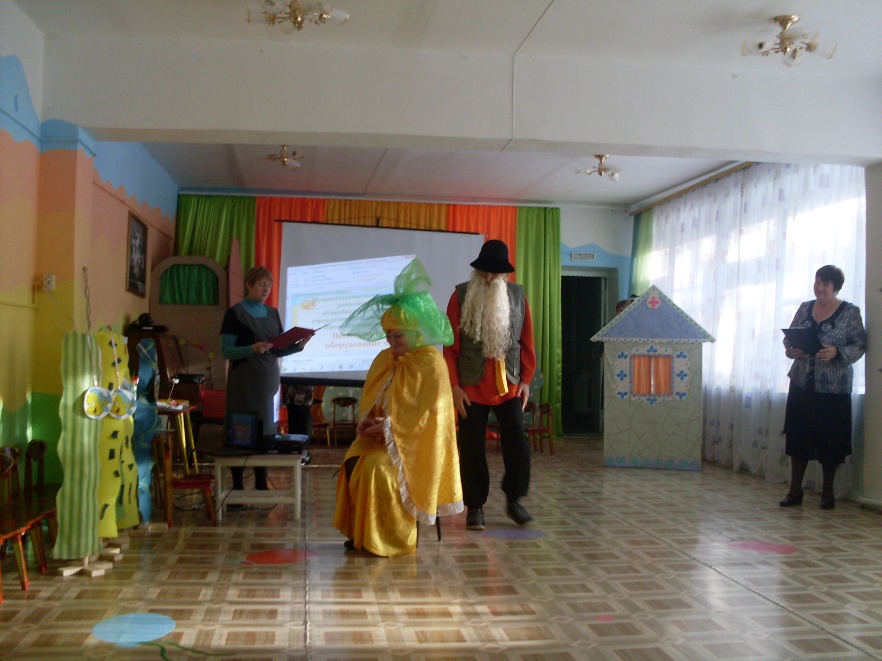 Педагогами была представлена русская народная сказка «Репка» со здоровьесберегающим содержанием.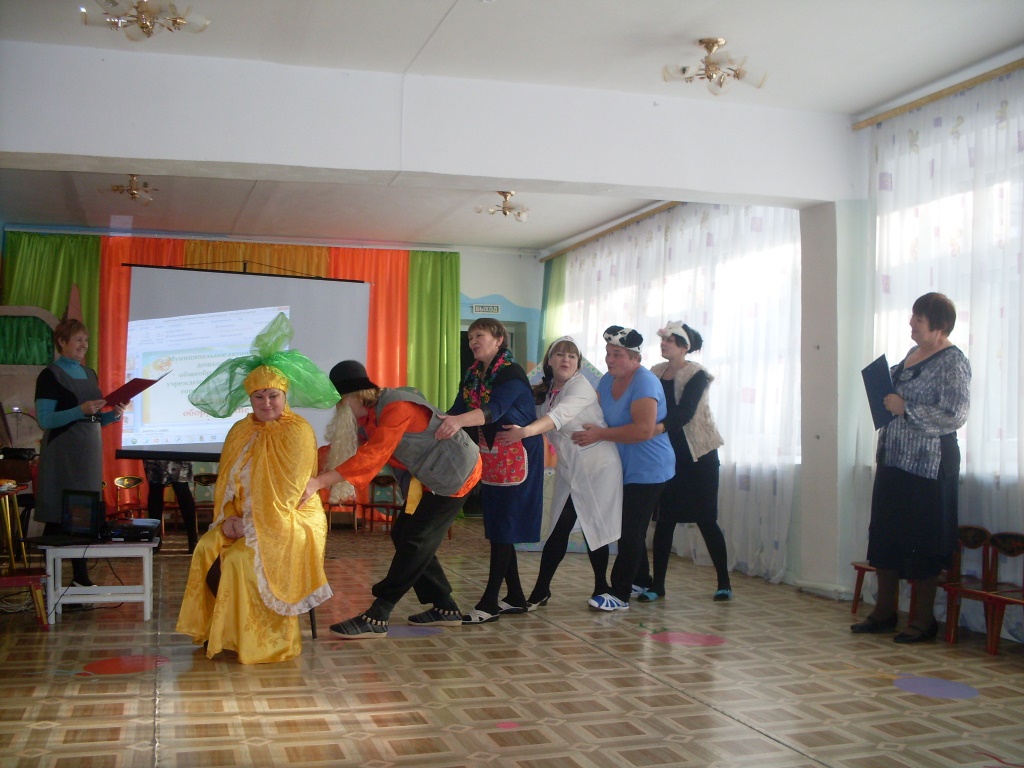 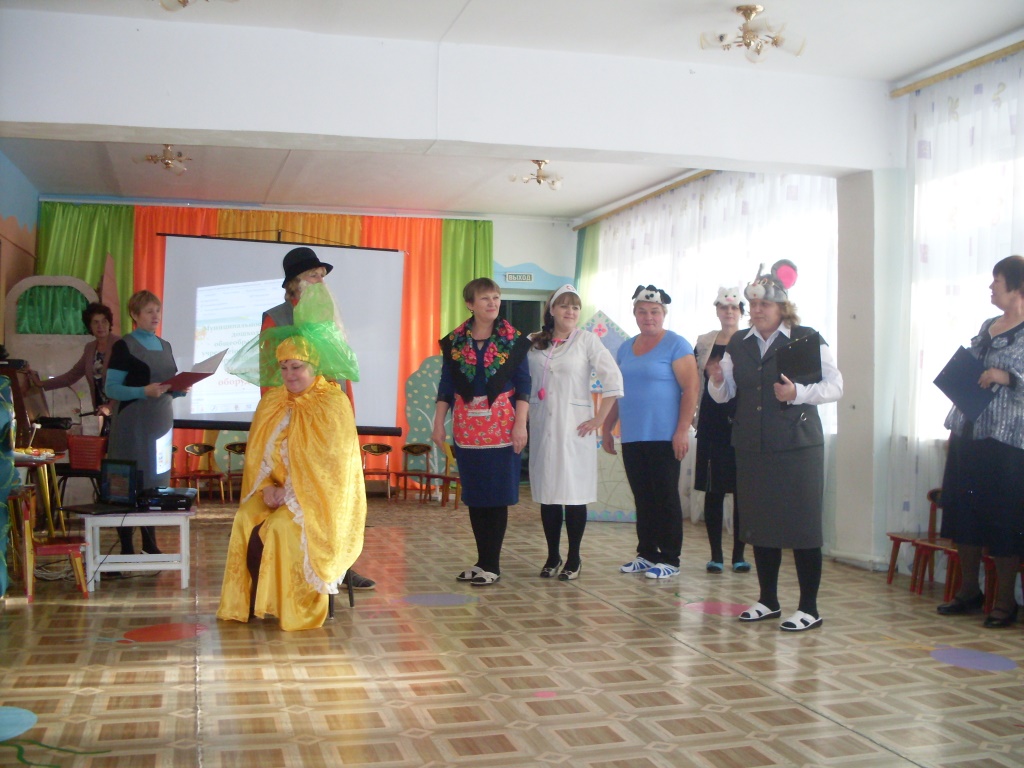 В зале царила доброжелательная обстановка. Родители получили массу впечатлений и с удовольствием приобретали предложенное им нетрадиционное физкультурное оборудование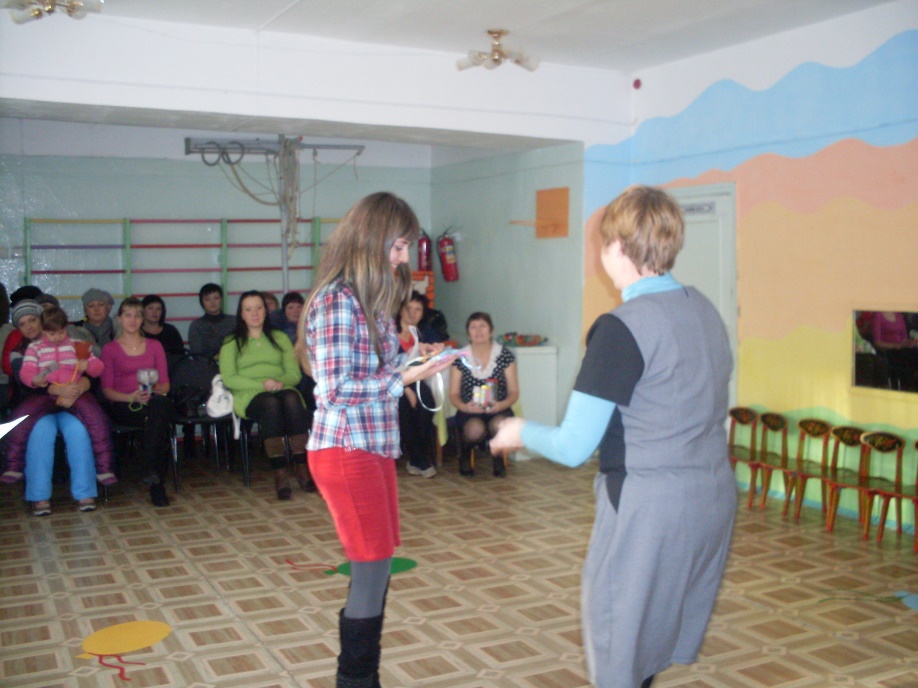 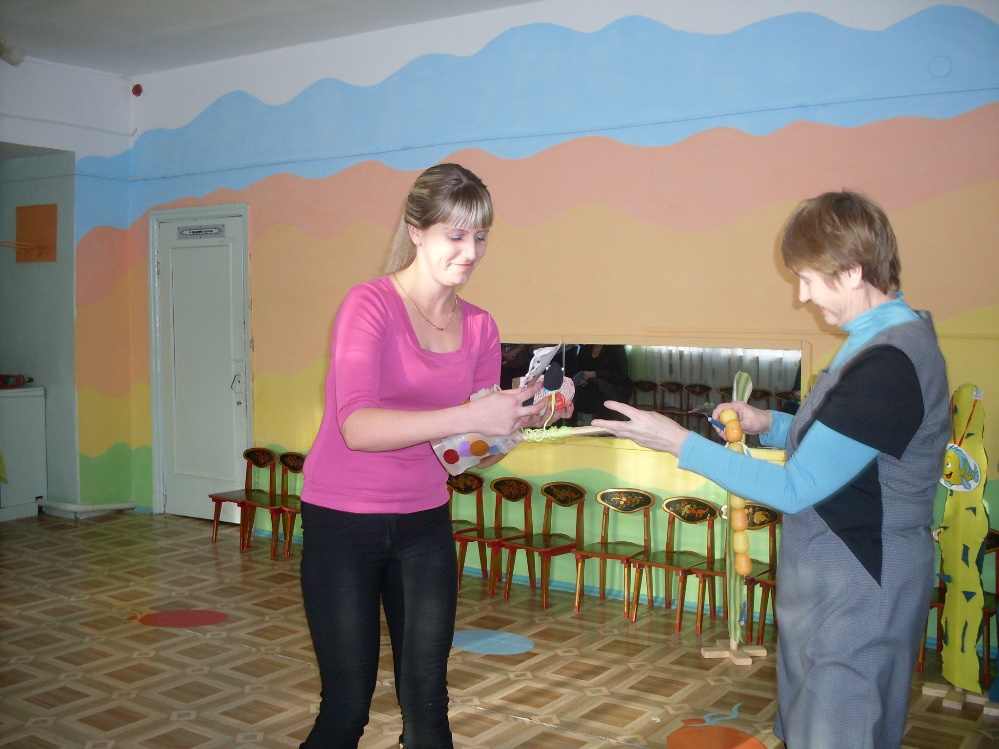 Администрация ДОУ выражает благодарность организаторам данного мероприятия. 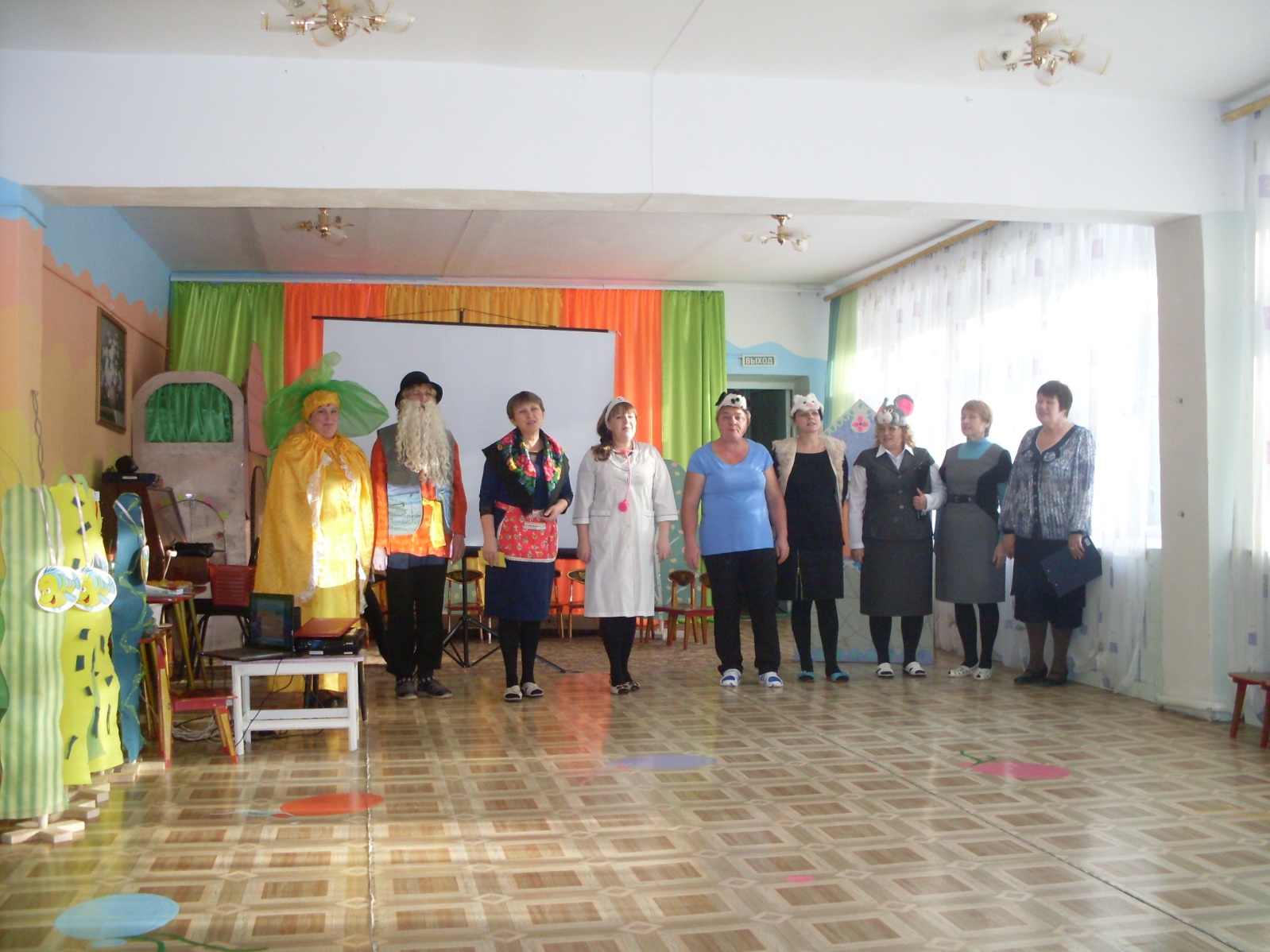 Побольше бы таких позитивных встреч!